INDIRA GANDHI NATIONAL COLLEGE, LADWADEPARTMENT OF CHEMISTRYAN ORIENTATION PROGRAMMEFOR CHEMISTRY STUDENTS OF B.Sc FIRST YEAR (2021-22)HELD ON OCTOBER 22, 2021 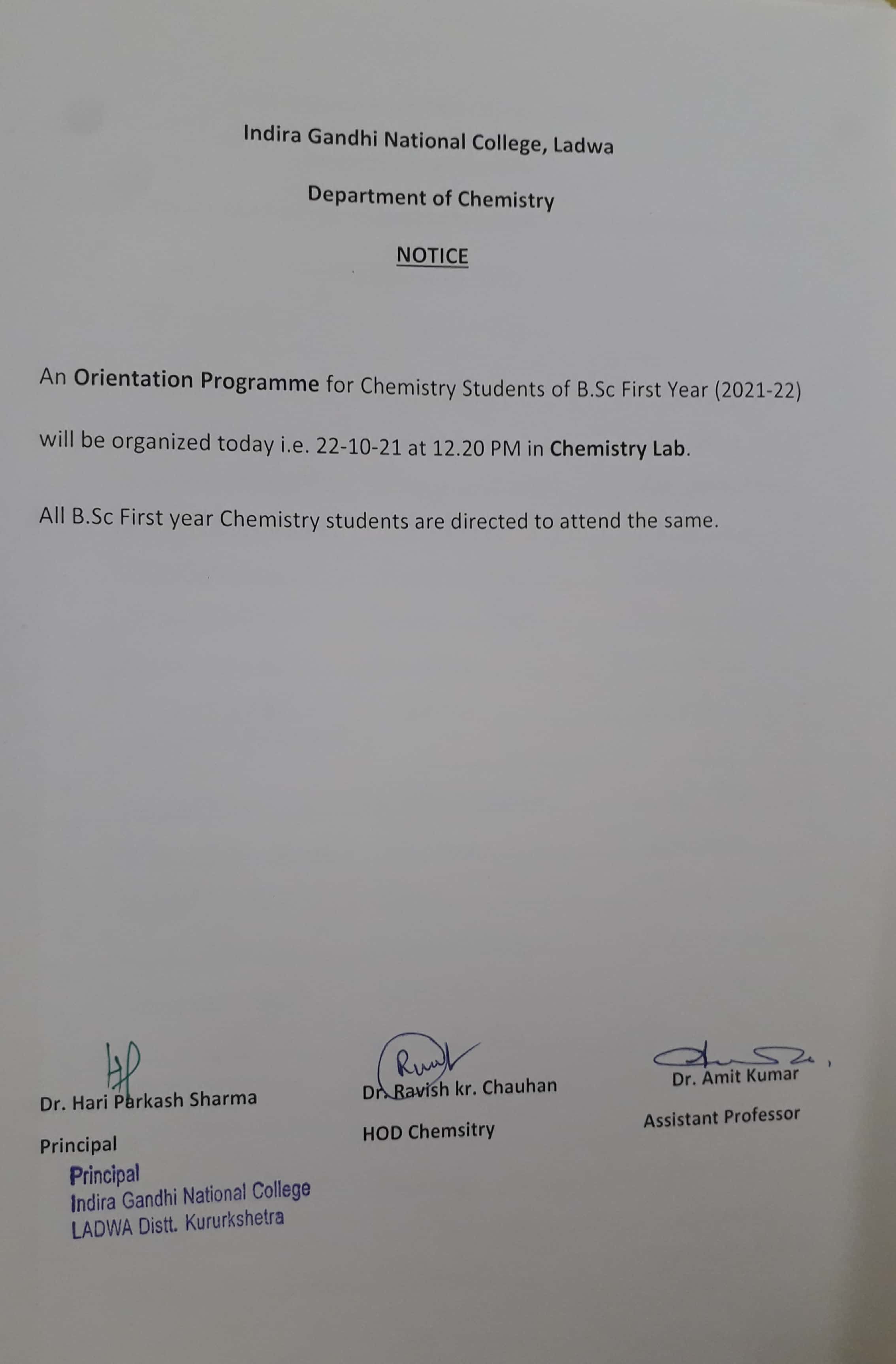 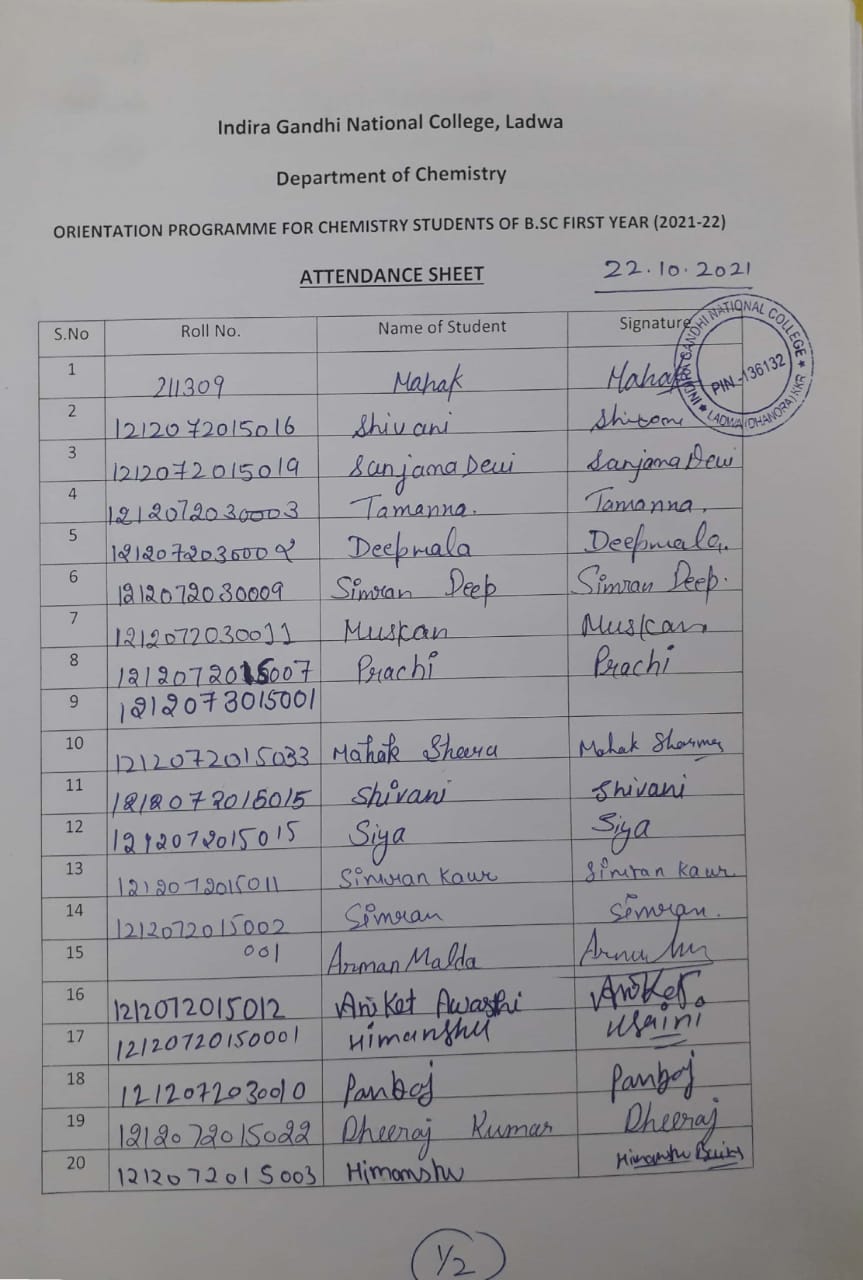 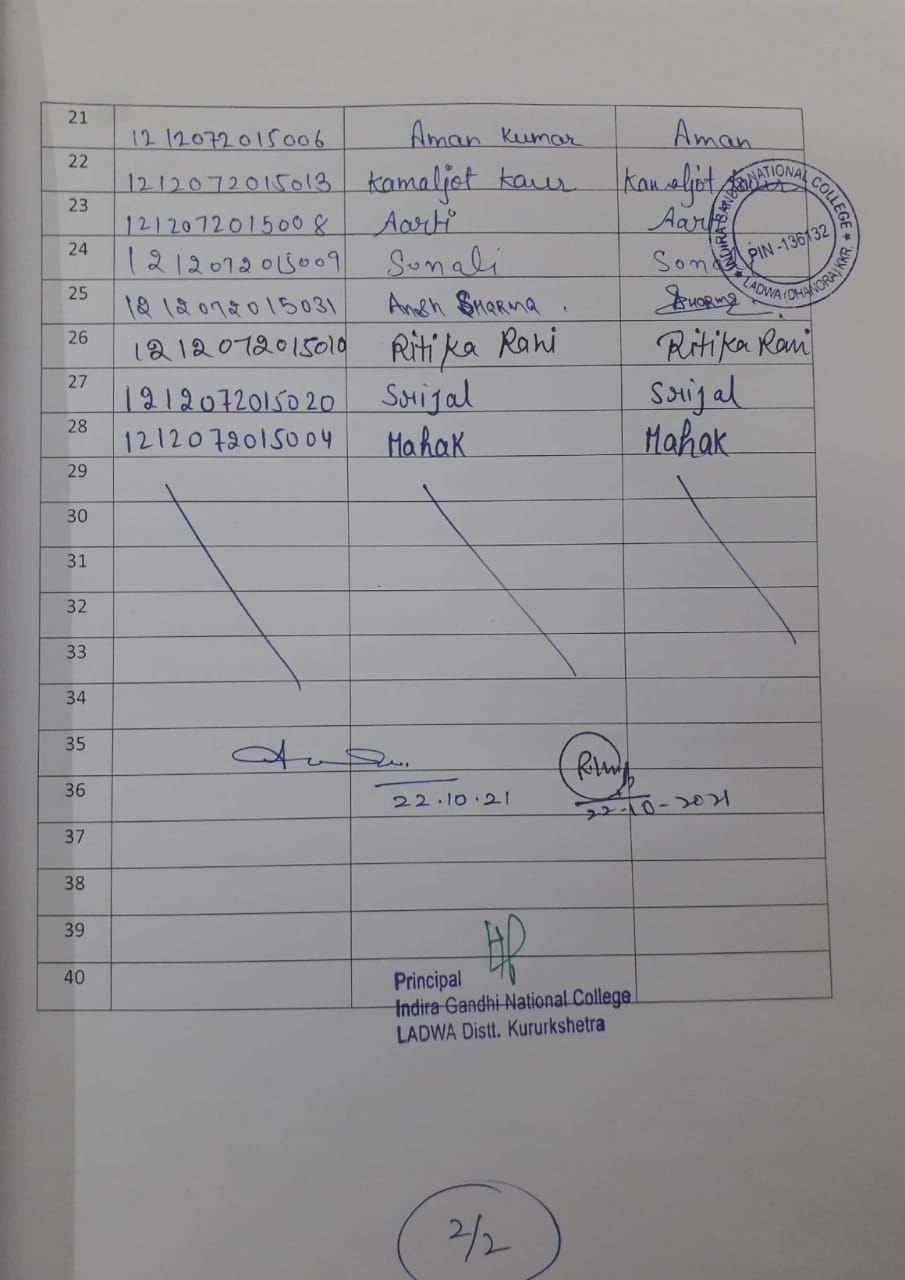 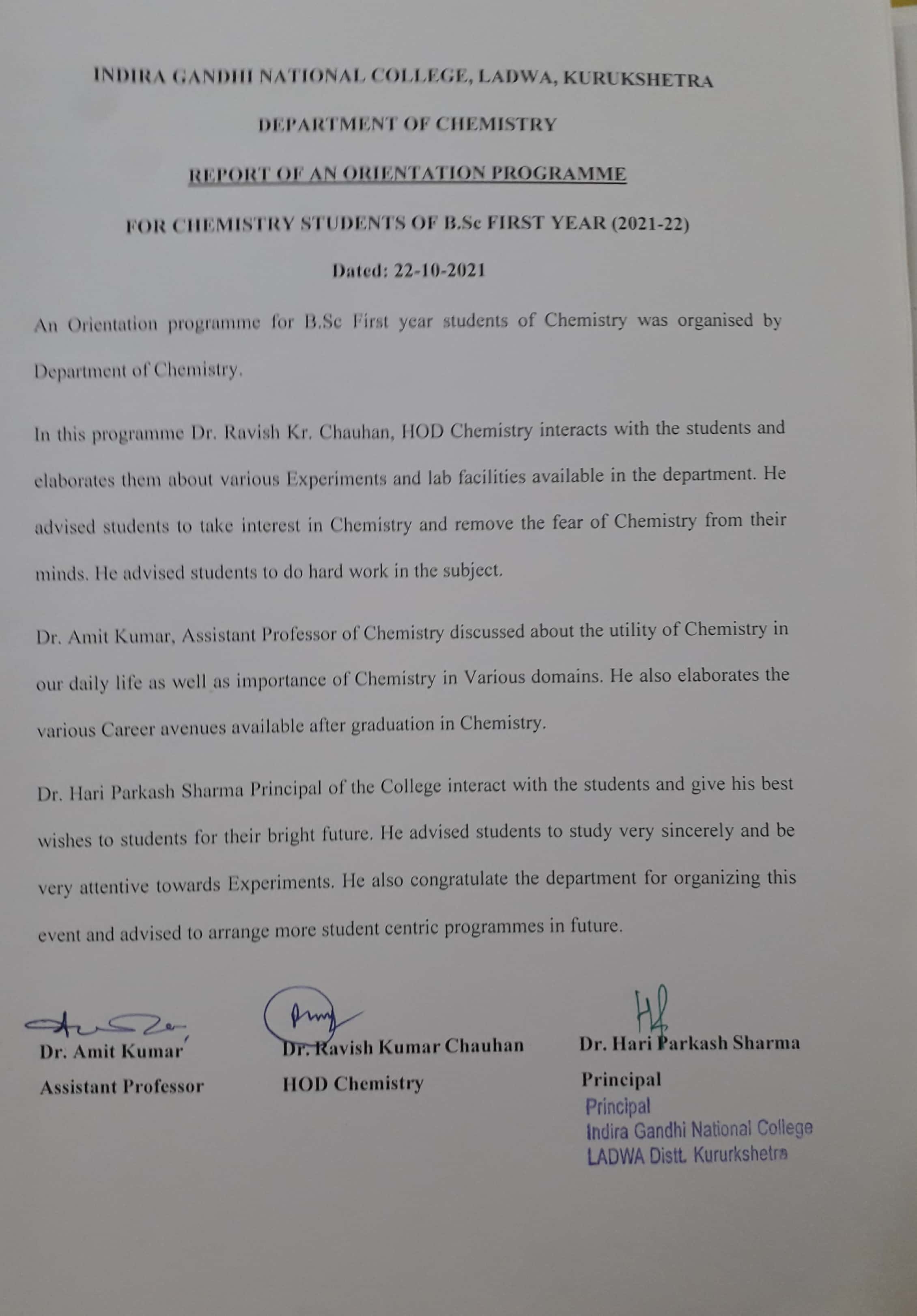 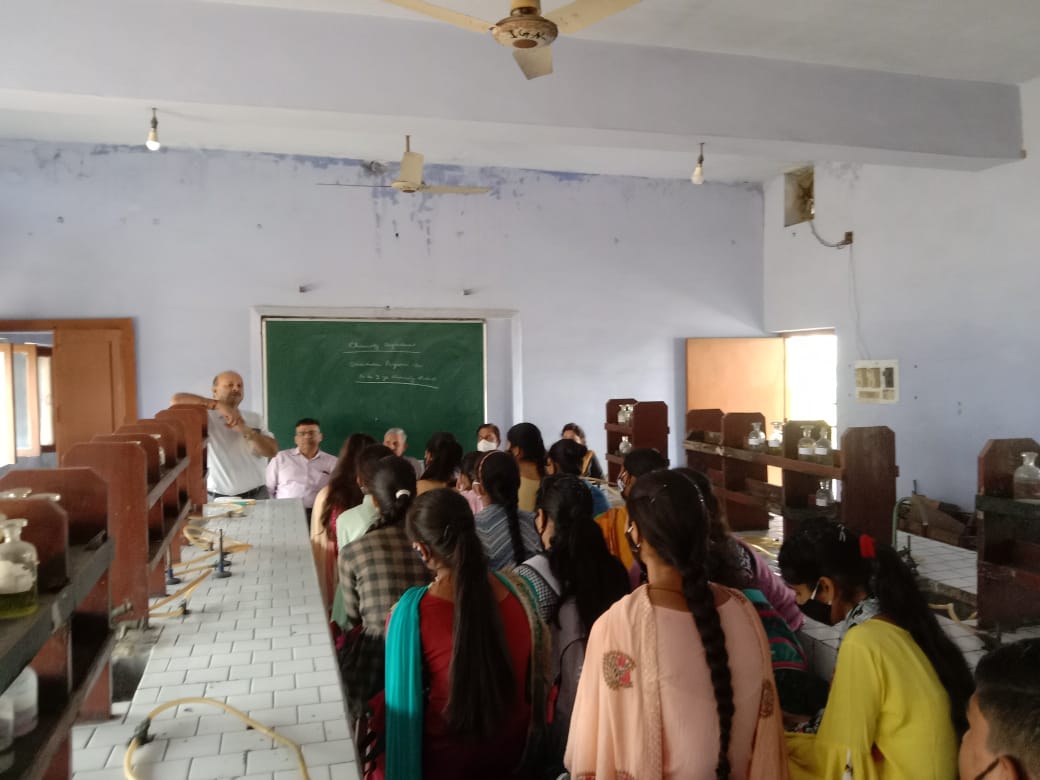 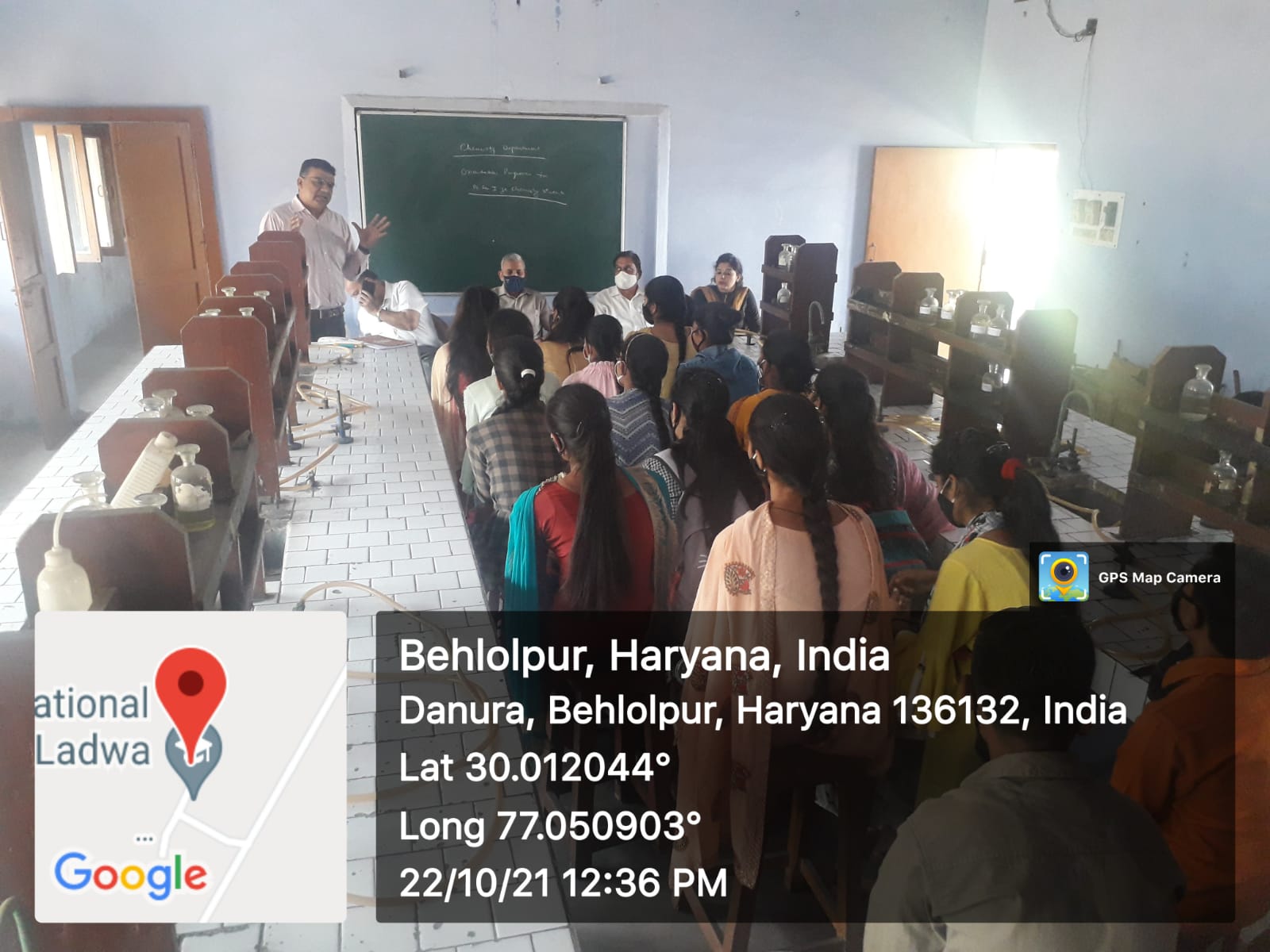 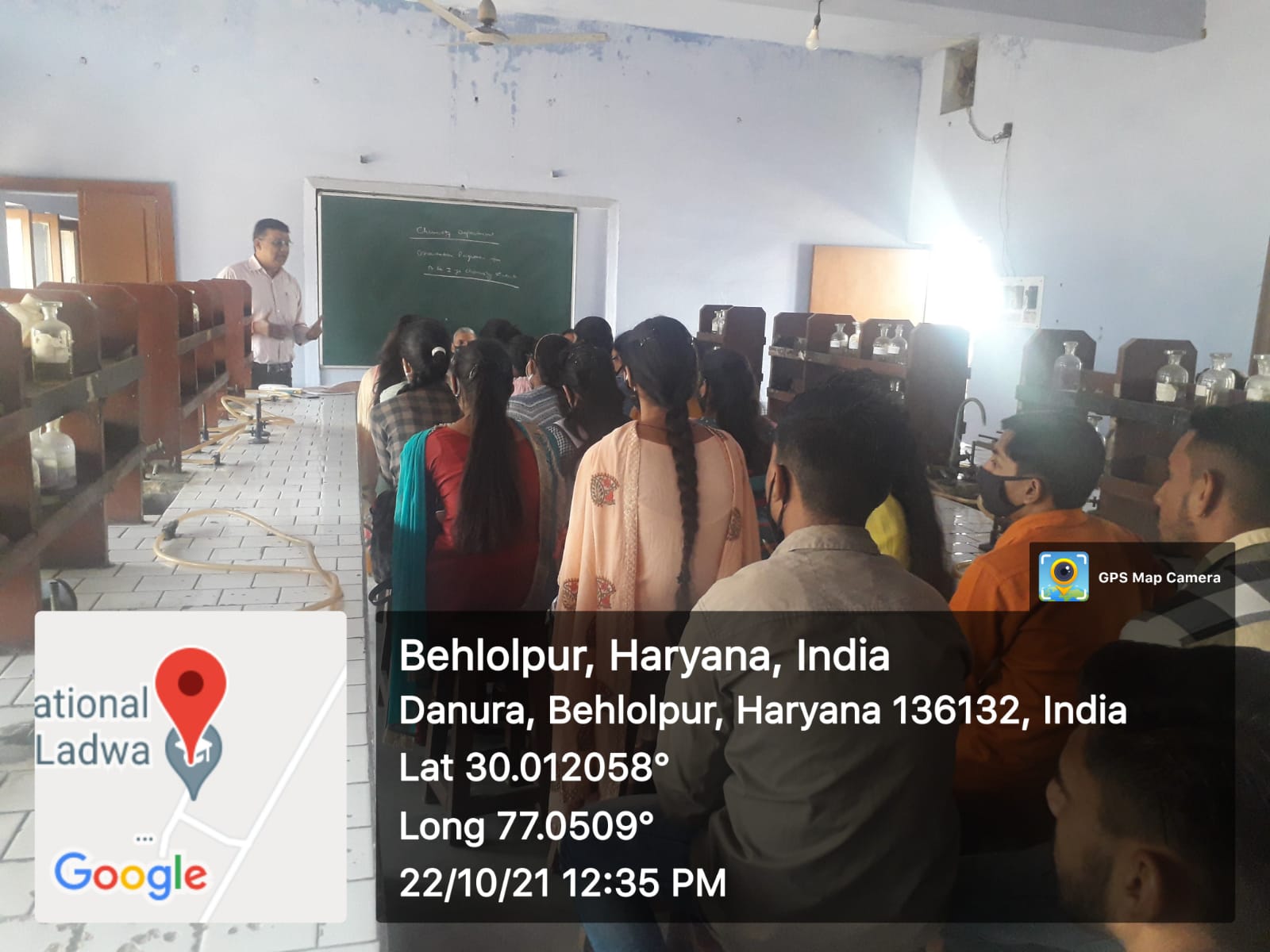 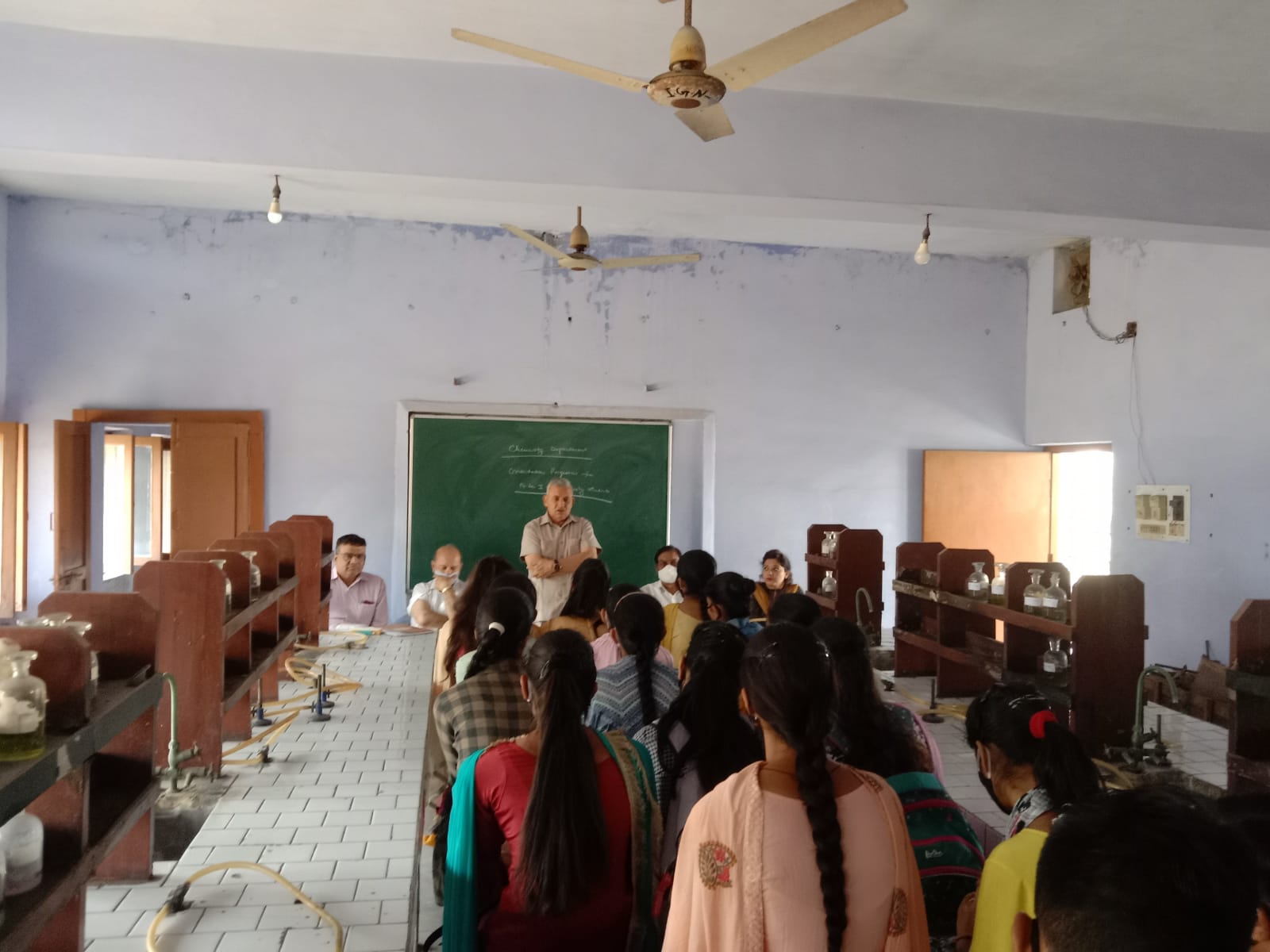 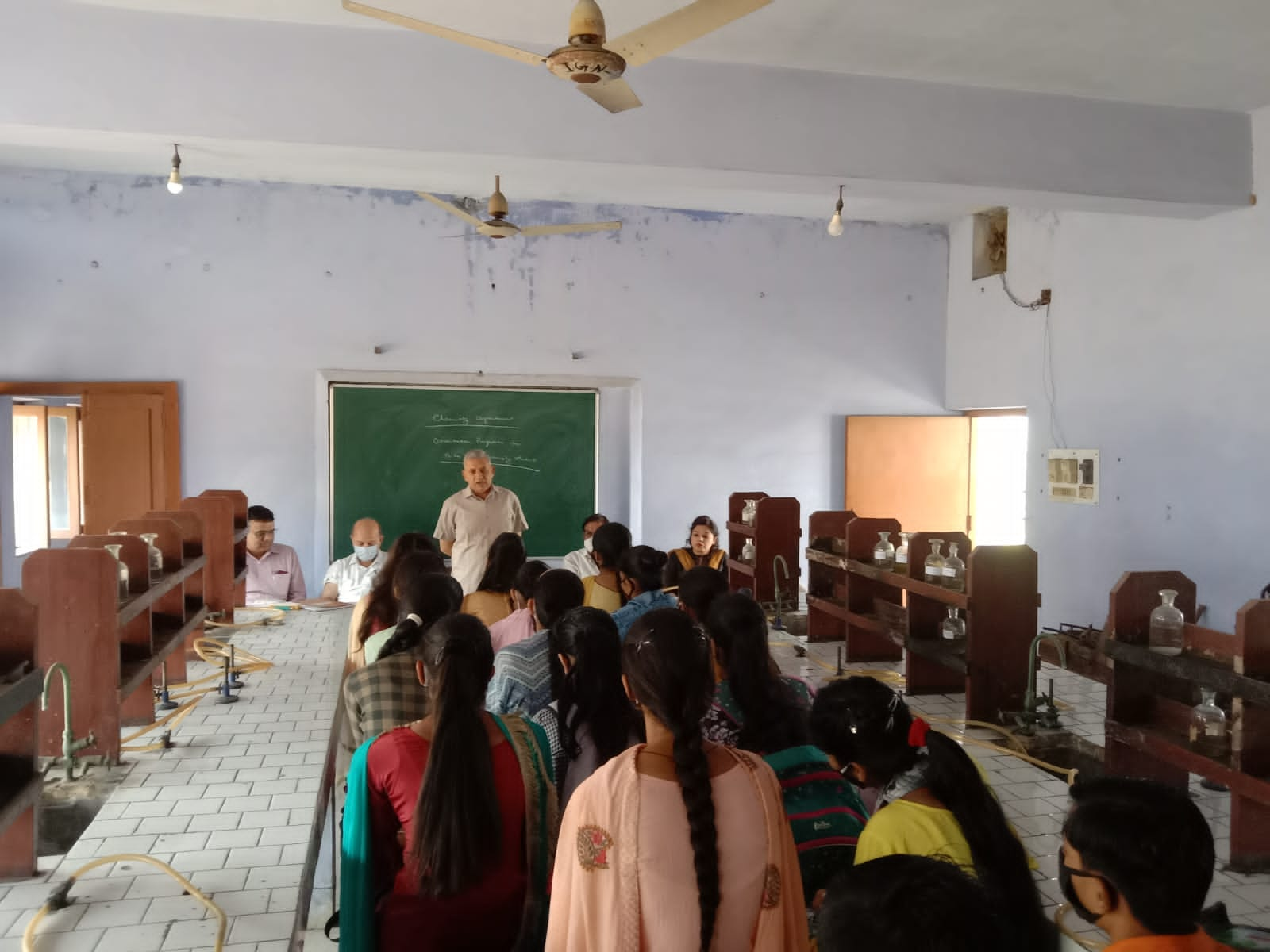 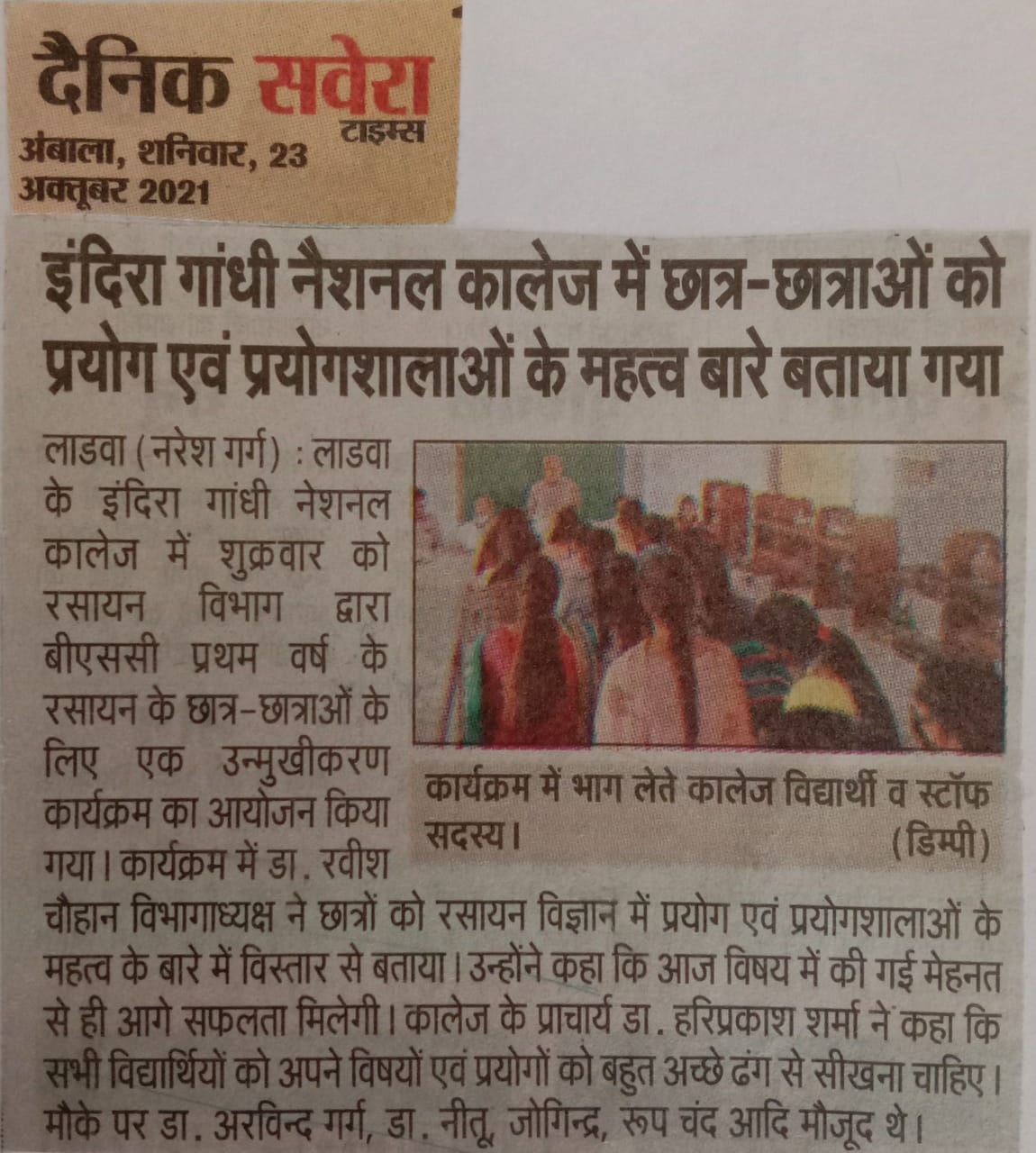 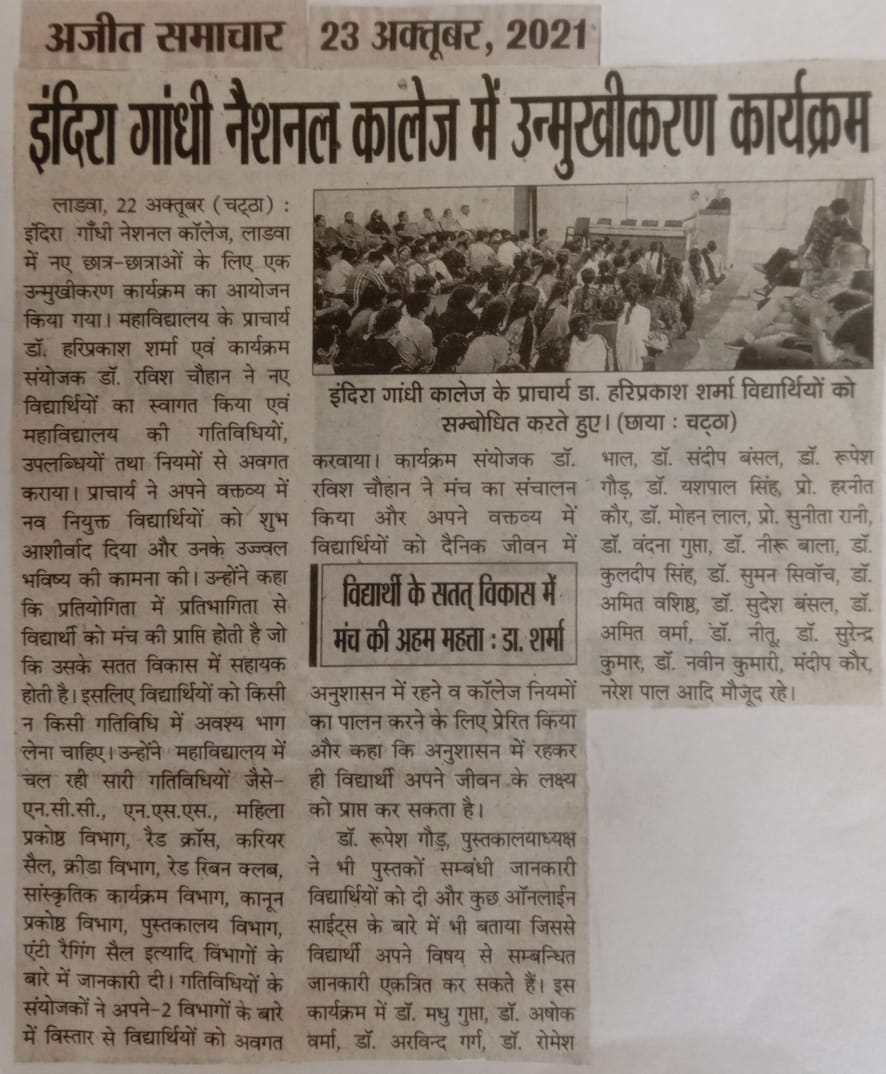 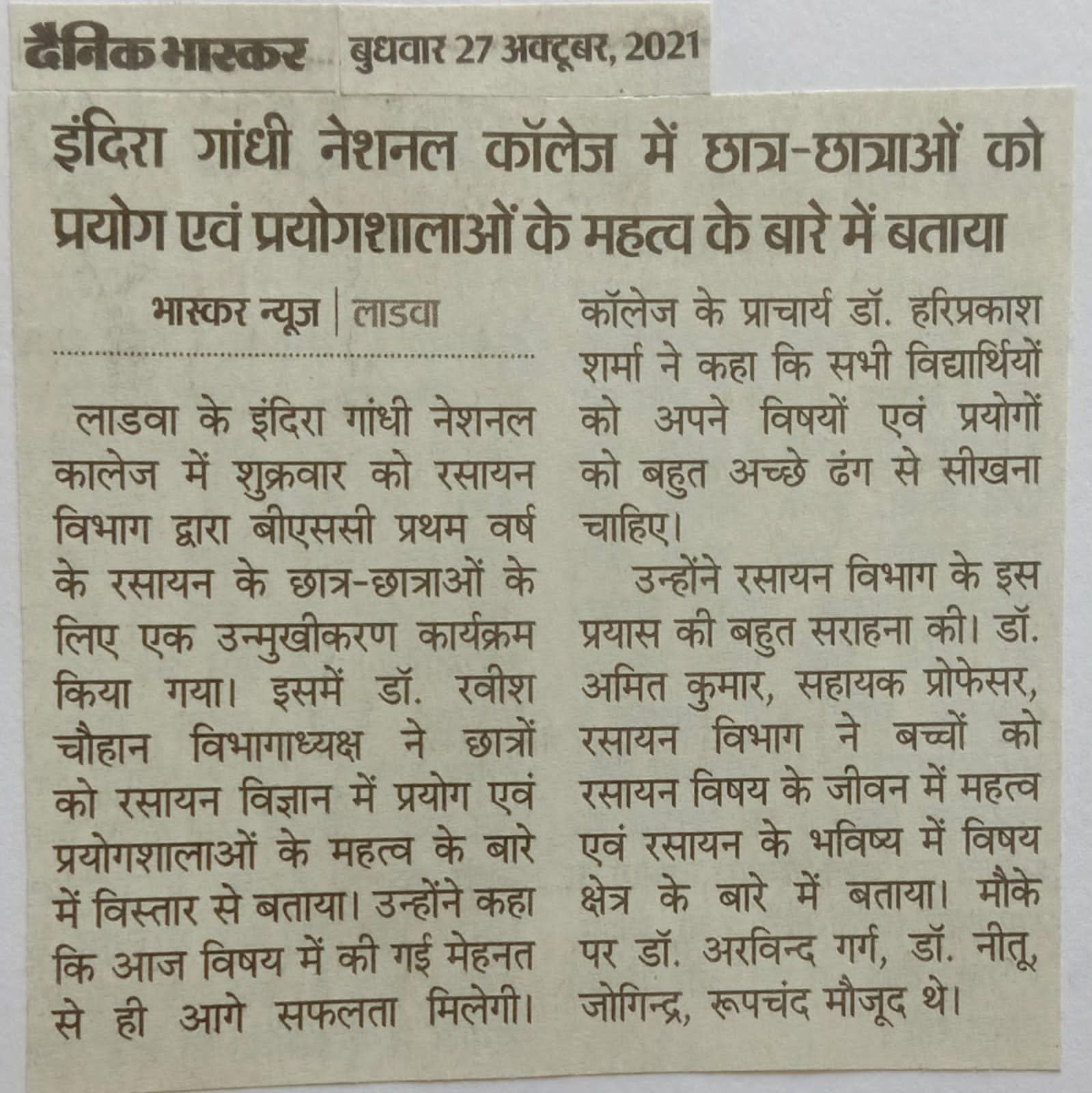 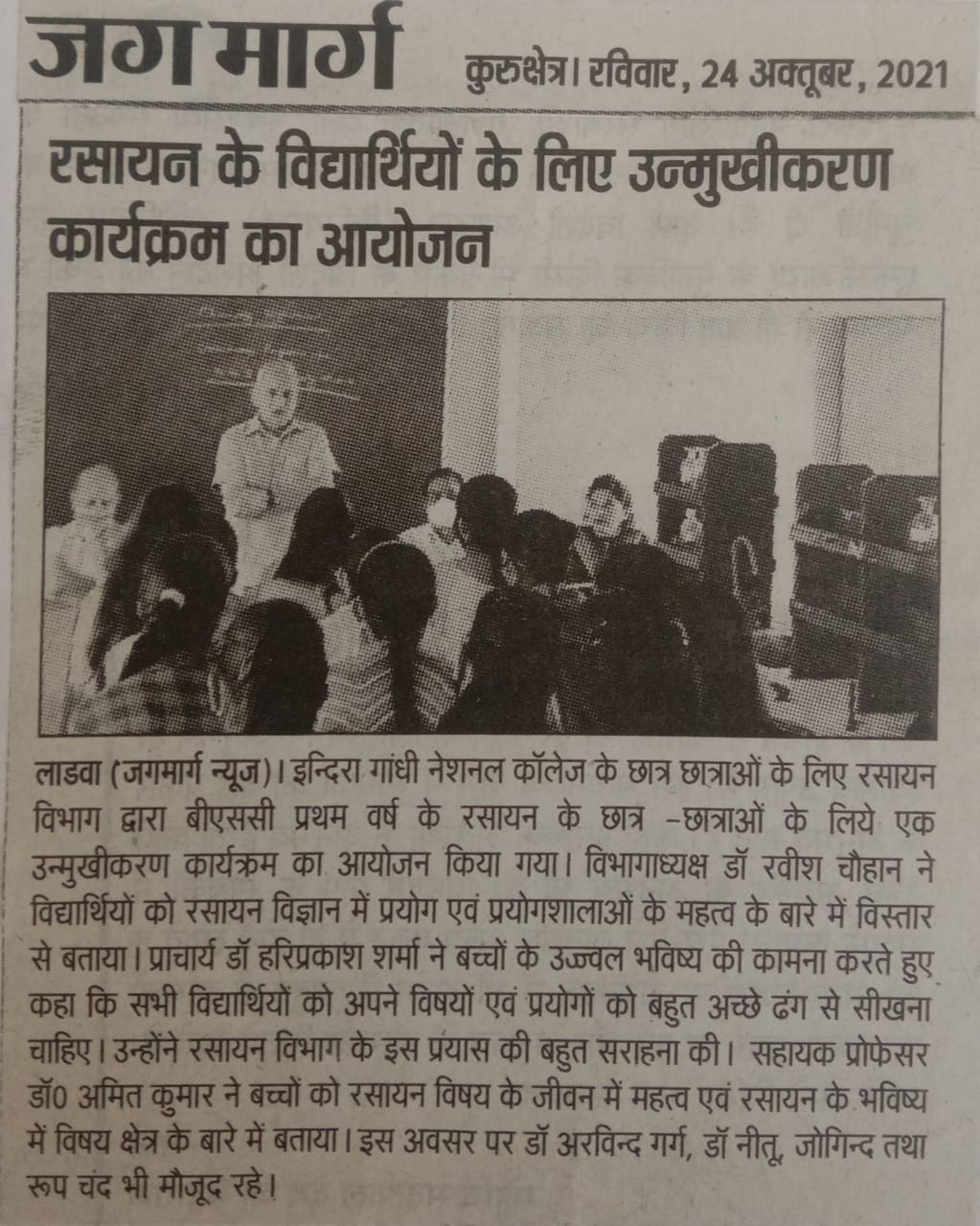 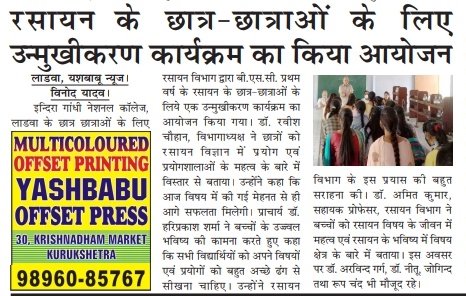 